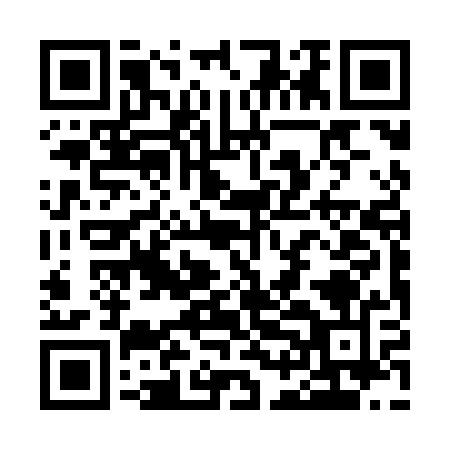 Ramadan times for Borek Strzelinski, PolandMon 11 Mar 2024 - Wed 10 Apr 2024High Latitude Method: Angle Based RulePrayer Calculation Method: Muslim World LeagueAsar Calculation Method: HanafiPrayer times provided by https://www.salahtimes.comDateDayFajrSuhurSunriseDhuhrAsrIftarMaghribIsha11Mon4:244:246:1412:023:565:505:507:3412Tue4:214:216:1212:013:575:525:527:3613Wed4:194:196:0912:013:585:545:547:3814Thu4:174:176:0712:014:005:555:557:3915Fri4:144:146:0512:014:015:575:577:4116Sat4:124:126:0312:004:035:595:597:4317Sun4:094:096:0012:004:046:006:007:4518Mon4:074:075:5812:004:056:026:027:4719Tue4:044:045:5611:594:076:046:047:4920Wed4:024:025:5411:594:086:056:057:5121Thu3:593:595:5111:594:096:076:077:5322Fri3:573:575:4911:584:106:096:097:5423Sat3:543:545:4711:584:126:106:107:5624Sun3:523:525:4511:584:136:126:127:5825Mon3:493:495:4311:584:146:146:148:0026Tue3:463:465:4011:574:156:156:158:0227Wed3:443:445:3811:574:176:176:178:0428Thu3:413:415:3611:574:186:196:198:0629Fri3:383:385:3411:564:196:206:208:0830Sat3:363:365:3111:564:206:226:228:1031Sun4:334:336:2912:565:227:237:239:131Mon4:304:306:2712:555:237:257:259:152Tue4:274:276:2512:555:247:277:279:173Wed4:254:256:2212:555:257:287:289:194Thu4:224:226:2012:555:267:307:309:215Fri4:194:196:1812:545:287:327:329:236Sat4:164:166:1612:545:297:337:339:257Sun4:134:136:1412:545:307:357:359:288Mon4:114:116:1112:535:317:367:369:309Tue4:084:086:0912:535:327:387:389:3210Wed4:054:056:0712:535:337:407:409:34